Rewalidacja klasa 1-2, załącznik 1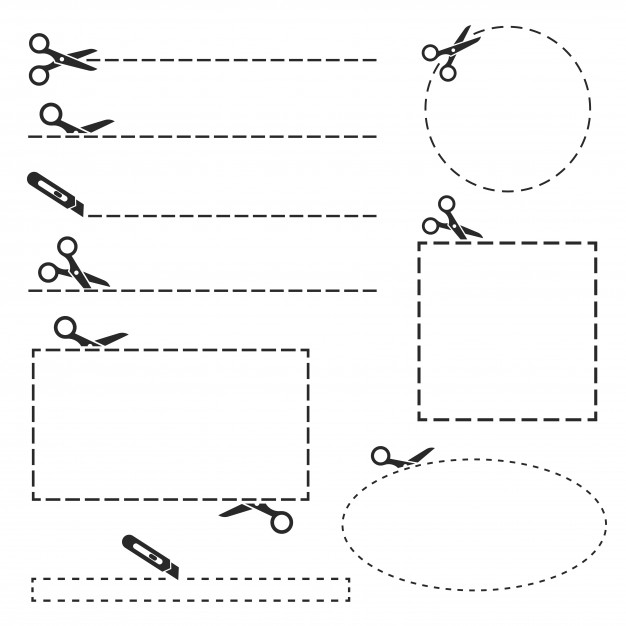 